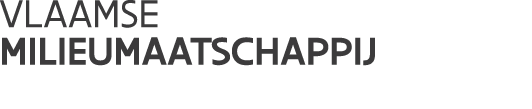 //////////////////////////////////////////////////////////////////////////////////////////////////////////////////////////////////Voorbeeldartikel: De nieuwe waterfactuur: 
één tariefstructuur voor heel Vlaanderen.//////////////////////////////////////////////////////////////////////////////////////////////////////////////////////////////////Vanaf 1 januari 2016 hanteren alle watermaatschappijen in Vlaanderen één en dezelfde tariefstructuur voor de berekening van je waterfactuur. De prijs voor het kraantjeswater en de zuivering ervan, bestaat nu uit een vastrecht en een variabele prijs. Op het vastrecht van 100 euro krijg je een korting van 20 euro per inwonend gezinslid. De korting geldt voor maximum 5 gezinsleden, dus de totale korting kan niet groter zijn dan wat je moet betalen aan vastrecht. Het recht op 15 kubieke meter gratis drinkwater valt weg vanaf dit jaar.Hoe komt men aan 100 euro vastrecht en 20 euro korting per gezinslid?Het vastrecht met bijhorende korting wordt toegepast op de drie onderdelen van je waterfactuur:drinkwater: 50 euro vastrecht per woning, per jaar met 10 euro korting per gezinslidriolering: 30 euro vastrecht per woning, per jaar met 6 euro korting per gezinslidzuivering: 20 euro vastrecht per woning, per jaar met 4 euro korting per gezinslidNaast het vastrecht rekent de watermaatschappij ook een variabel bedrag aan voor je verbruik zelf. Voor gezinnen bestaat het variabel bedrag uit een basistarief dat toegepast wordt op een eerste schijf van 30 m³ per woning met nog eens 30 m³ per gezinslid. Voor alle waterverbruik dat meer is dan het basisverbruik, betaal je een comforttarief. Het comforttarief bedraagt het dubbele van het basistarief.Voorbeeld voor een gezin met 2 volwassenen en twee kinderen:Voor de eerste 150 m³ betaal je het basistarief: 30 m³ voor 1 wooneenheid en 4 x 30 m³ per gezinslid. Het eventuele verbruik boven 150 m³ per jaar betaal je tegen het comforttarief.Waarom kan de prijs van het kraantjeswater per gemeente verschillend zijn?De variabele prijs die de watermaatschappij vraagt voor de levering van het water kan verschillen van gebied tot gebied. De kost voor het maken en vervoeren van het water verschilt immers per regio. Via je waterfactuur betaal je ook mee in de kosten voor het afvoeren van jouw afvalwater via het rioleringsstelsel. Ook deze kosten kunnen schommelen naargelang de grootte van het rioleringsnetwerk per gemeente of de regionale verschillen in uitbating van de installaties.Een sociaal tarief voor beschermde klanten.Misschien heb je recht op een sociaal tarief. Voor wie op 1 januari van een kalenderjaar recht heeft op één van onderstaande tegemoetkomingen, past de watermaatschappij voor dat jaar een sociaal tarief toe. Dat tarief bedraagt 1/5 van het normale tarief. Je krijgt met andere woorden een korting van 80% op alle onderdelen van je waterfactuur. 

Je krijgt het sociaal tarief als jij of een van je gezinsleden recht heeft op van een van deze tegemoetkomingen:gepensioneerden die een gewaarborgd inkomen voor bejaarden of de inkomensgarantie voor ouderen krijgen van de Rijksdienst voor Pensioenen;personen die een leefloon of een levensminimum krijgen van het OCMW;personen met een handicap die een inkomensvervangende tegemoetkoming, de tegemoetkoming 'hulp aan bejaarden' of de integratietegemoetkoming krijgen van de Federale Overheidsdienst Sociale Zekerheid.Het sociaal tarief geldt enkel voor het waterverbruik in de gezinswoning, dus niet voor tweede verblijven. Bovendien moet het gezinslid dat de tegemoetkoming krijgt, officieel ingeschreven zijn op jouw adres. Normaal gezien past je watermaatschappij het sociaal tarief automatisch toe. Is dat niet het geval, vraag het sociaal tarief dan zelf aan bij je watermaatschappij, uiterlijk voor 31 december van het betrokken jaar.Heb je geen recht op het sociaal tarief, maar ben je wel beschermde klant? Dan krijg je van je watermaatschappij toch nog enkele voordelen, zoals een gratis waterscan, gratis opname van de meterstand of een afbetalingsplan op maat.Meer weten? Contacteer je watermaatschappij voor al je vragen over de nieuwe waterfactuur. 
Op www.vmm.be/waterloket vind je aan de hand van je postcode bij welke watermaatschappij jij aangesloten bent.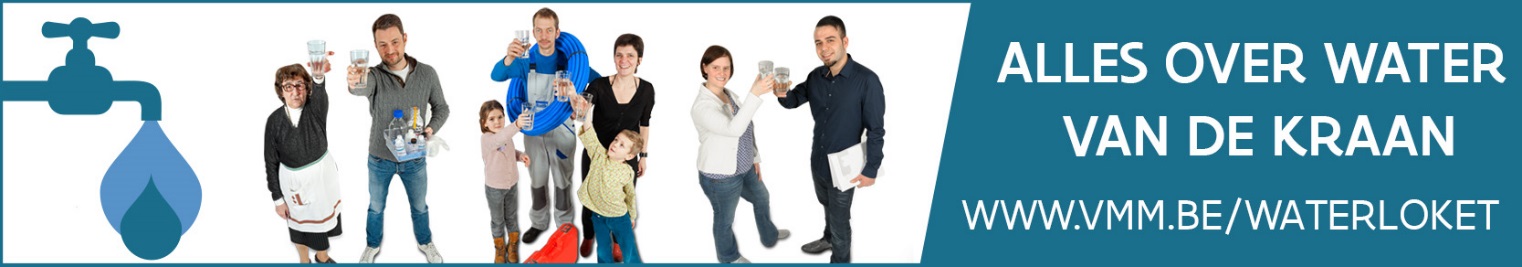 